Oferta – wzór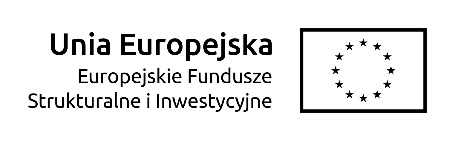 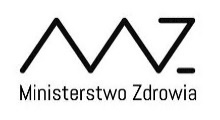 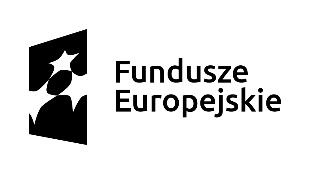 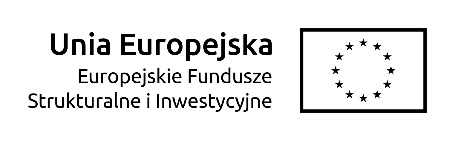 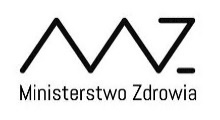 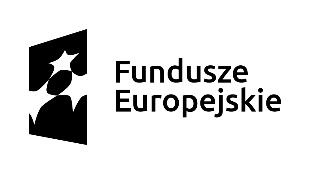 * gdy Wykonawcą jest spółka prawa handlowego:........................................................................., z siedzibą w ........................................... przy ulicy ........................................., (kod pocztowy i nazwa miejscowości), wpisaną do rejestru przedsiębiorców Krajowego Rejestru Sądowego pod nr …………………, prowadzonego przez Sąd Rejonowy .............................,  ……… Wydział Gospodarczy Krajowego Rejestru Sądowego, NIP: ..........................., REGON: ........................................, reprezentowaną przez  ...................................... * gdy Wykonawcą jest osoba fizyczna prowadząca działalność gospodarczą:Pan/Pani ........................., zamieszkały/ą w ..............………. (kod pocztowy), przy ulicy .........................., prowadzącym/ą działalność gospodarczą pod firmą ...................................,  adres wykonywania działalności gospodarczej: ………………….., na podstawie wpisu do Centralnej Ewidencji i Informacji o Działalności Gospodarczej RP, PESEL: ............, NIP: ................, REGON: ……………..                                                              
W nawiązaniu do ogłoszenia składam ofertę na ogólnopolską kampanię internetową
promującą Fundusze Europejskie w sektorze zdrowia:Zamówienie będzie realizowane w terminie maksymalnie do 15 grudnia 2019 roku. Oferujemy realizację zamówienia za całkowite wynagrodzenie w wysokości ................... zł, 
(słownie: ........................................... zł), w tym VAT….......%.
Oświadczamy, że:jesteśmy związani ofertą przez 30 dni od upływu terminu na składanie ofert;akceptujemy termin płatności;w przypadku uznania naszej oferty za najkorzystniejszą, podpiszemy umowę wg załączonego wzoru, w terminie i miejscu wskazanym przez Zamawiającego;zapewnimy co najmniej 1 osobę z doświadczeniem w realizacji 3 kampanii  internetowych 
(co najmniej GDN i Facebook) w ostatnich 3 latach;posiadamy doświadczenie w realizacji kampanii internetowych. Warunkiem jest wykonanie 
3 usług o wartości minimum 20 000 zł każda, w ostatnich 3 latach:Miejsce i data.........................				                           											........................................................................Podpis Wykonawcy albo osobylub osób uprawionych do reprezentowania WykonawcyLp.Element ofertyUwagi1Reklama video w …… serwisach VOD.ponad 2 wymagane w SOPZ serwisy VOD i nie więcej niż 5 dodatkowych2Zwiększenie liczby obserwujących profil Zamawiającego na Facebooku lub Instagramie o ….. osób.Ponad wymagane w pkt. 2.6 SOPZ i nie więcej niż 300 osóbLp.Imię i nazwiskoDoświadczenie Termin realizacji1Lp.UsługaWartośćTermin realizacji123